先生ばかりが住んでいる超豪華マンション ≪ 上 級 ≫【　指　示　書　】先生ばかりが住んでいる５階建てのマンションがあります。どの部屋に，どの先生が住んでいるのでしょうか。これから配る３０枚のカードを基に，みんなで話し合って，見取図に先生の名前や性別，担当を書き入れましょう。情報カードに出てくる『となり』というのは壁を接して隣り合っているという意味です。それ以外の場合は『階段をはさんでとなり同士』のように表現しています。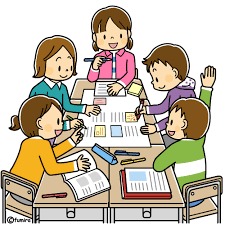 制限時間は２５分です。【　話し合いの約束　】１　３０枚のカードをグループのメンバーに平等に配ってください。２　人のカードを見たり，自分のカードを人に見せたりしてはいけません。３　全員がわかるように大きな声で，自分のカードに書かれている情報をみんなに伝えてください。４　さあ，みんなで力を合わせて，時間割を完成させましょう。５　時間割の上の段には教科の名前を，下の段には先生の名前を記入してください。【 時 間 配 分 】　　４５分１　準備・説明	　５分	２　実施		２５分３　結果発表	　５分	４　ふりかえり	　５分５　まとめ		　５分先生ばかりが住んでいる超豪華マンション◇　グループで協力して，どの部屋に誰が住んでいるか探り当てよう！上段：先生の名前中段：男・女下段：教科や担当先生ばかりが住んでいる超豪華マンション部屋割り　解答ふりかえりシート（グループ用）（　　）年（　　）組　グループ名（　　　　　　　　　）　　■　活動の始めから終りまでの自分のグループの様子を思い出してみましょう。１　次の質問にあてはまる人は，誰ですか。あてはまる人の名前を全部かいてください。あてはまる人がいない場合は，書かなくてもかまいません。２　グループ内の協力は，どれくらいうまくいったと思いますか。４点満点で点をつけてください。うまくいった　　まあまあうまくいった　　あまりうまくいかなかった　　うまくいかなかった　　　４点　　　　　　 ３点　　　　　　　　　２点　　　　　　　　　１点ふりかえりシート（メンバー用）（　　）年（　　）組　名前（　　　　　　　　　）　　■　活動の始めから終りまでの自分のグループの様子を思い出してみましょう。自分も含めて，誰の，どういう言葉や動きが，グループの協力の助けになりましたか。■　あなたの感想５　階階　　　　　　　　　段５　階階　　　　　　　　　段５　階階　　　　　　　　　段４　階階　　　　　　　　　段４　階階　　　　　　　　　段４　階階　　　　　　　　　段３　階階　　　　　　　　　段３　階階　　　　　　　　　段３　階階　　　　　　　　　段２　階階　　　　　　　　　段２　階階　　　　　　　　　段２　階階　　　　　　　　　段１　階階　　　　　　　　　段１　階階　　　　　　　　　段１　階階　　　　　　　　　段このマンションには１９人の先生が住んでいる。英語の高橋先生は山田先生のすぐ下に住んでおり，松本先生の部屋のとなりである。千葉先生と佐藤先生は同じ階の両はじに住んでいる。出川教頭先生は体育の先生が騒ぎすぎないように，すぐ下の階に住んで監視している。体育の先生は全員同じ階に住んでおり，通路にはいつも砂ぼこりがたまっている。コーヒーを飲みながら本を読んだりできる休憩室が５階にある。佐久間先生は２階に住んでいる。モニカ先生は階段から一番遠い部屋に住んでいる。木村先生は，両どなりの佐藤先生，阿部先生とすぐ前の庭でよくバーベキューをする。美術の菅原先生は女の先生で，佐久間先生と階段をはさんでとなり同士である。音楽の伊東先生は，同じ階にある休憩室でいつもくつろいでいる。体育の先生は大友先生，松本先生，日村先生の３人住んでいて，全部の男の先生である。中村先生は国語の男の先生で３階に住んでいる。女の先生だけが住んでいる階が二つある。モニカ先生と大友先生，佐藤先生，西川先生，岩田先生の５人は同じ列に住んでいる。理科の小野寺先生は，となりに教頭先生が住んでいるので，いつもびびっている。西川先生と佐藤先生は数学を教えており，どちらも男の先生である。技術の木村先生の住む列の一番上の階に休憩室がある。モニカ先生はＡＬＴの先生で，カナダ出身である。木村先生の斜め上の部屋には，それぞれ岩田先生と佐久間先生が住んでいる。３階に住んでいる西川先生は，出川教頭先生のいびきに毎晩悩まされている。	千葉先生は階段のすぐわきに住んでいる女の先生で家庭科を教えている。英語を楽しく教えてくれる山田先生とモニカ先生は休憩室の両どなりに住んでいる。モニカ先生の部屋と千葉先生の部屋は一番離れている。男の先生だけが住んでいる階が二つある。出川教頭先生の上下の部屋に佐々木先生と松本先生が住んでいる。佐々木先生の両どなりに図書館の岩田先生と優しい保健室の佐久間先生が住んでいる。国語の佐々木先生はベテランの女の先生である。男の先生は全部で１１名いる。イケメン阿部先生は，社会の授業も面白く，人気抜群である。モニカ先生　休憩室山田先生　　階　　段伊東先生　　女女階　　段女ＡＬＴ英　語階　　段音　楽大友先生　　松本先生　　高橋先生　　階　　段日村先生　　男男男階　　段男体　育体　育英　語階　　段体　育西川先生　　出川先生　　小野寺先生　階　　段中村先生　　男男男階　　段男数　学教　頭理　科階　　段国　語岩田先生　　佐々木先生　佐久間先生　階　　段菅原先生　　女女女階　　段女図書館国　語保健室階　　段美　術佐藤先生　　木村先生　　阿部先生　　階　　段千葉先生　　男男男階　　段女数　学技　術社　会階　　段家　庭質　　問名　　前１みんなの意見をまとめようとしたのは，だれですか。２いい考えを出した人は，だれですか。３いい考えをほめた人は，だれですか。４たくさん意見を述べた人は，だれですか。５情報を整理して，用紙に書いてくれた人は，だれですか。／４点誰　のどのような言葉や動き１２３４５６７